NETAVIS Software GmbHProject EngineeringQuestionnaireVersion 2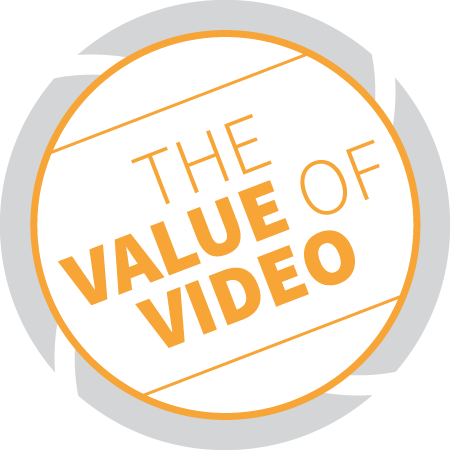 * No monitoring, permanent recording with 12fps/H.264/720p and required storage for 1 day (for event recording 50% per 24h event density will be assumed) * Number Plate Recognition				Project information				Project informationCompany:Project name:Contact person:Email: Phone:	Mobile:	Distributor:Contact person:Email:Phone:System integrator:Contact person:Email:Phone:Project general informationProject general information Observer Video Management System  iCAT Video Analytics  sMart Data Warehouse Observer Video Management System  iCAT Video Analytics  sMart Data WarehouseProject distribution:                           Single                      Distributed              Amount of sites:Project distribution:                           Single                      Distributed              Amount of sites:Total amount of cameras/devices/sensors: IP Cameras                                     Model(s):__________________                                 Quantity: Analog Cameras / encoders    Model(s):__________________                                 Quantity: Sensors  (sMart-DWH)                Type(s):___________________                                 Quantity: I/O                                                     Model(s):__________________                                 Quantity: Other                                                Model(s):__________________                                 Quantity:Total amount of cameras/devices/sensors: IP Cameras                                     Model(s):__________________                                 Quantity: Analog Cameras / encoders    Model(s):__________________                                 Quantity: Sensors  (sMart-DWH)                Type(s):___________________                                 Quantity: I/O                                                     Model(s):__________________                                 Quantity: Other                                                Model(s):__________________                                 Quantity:Integration:    I/O    SNMP      SNAP    Active Directory      Other software:_________ Integration:    I/O    SNMP      SNAP    Active Directory      Other software:_________ Project summary:Project summary:Deadline:Deadline:Monitoring/Recording/Analytics Technical parametersTo receive an accurate technical proposal please fill in all necessary fields.Please note that for missing parameters the default values will be used.*In case of a multi-site project with different values for each, please fill this sheet (and next if necessary) separately for each one.Monitoring/Recording/Analytics Technical parametersTo receive an accurate technical proposal please fill in all necessary fields.Please note that for missing parameters the default values will be used.*In case of a multi-site project with different values for each, please fill this sheet (and next if necessary) separately for each one.Monitoring/Recording/Analytics Technical parametersTo receive an accurate technical proposal please fill in all necessary fields.Please note that for missing parameters the default values will be used.*In case of a multi-site project with different values for each, please fill this sheet (and next if necessary) separately for each one.Site name/number:Site name/number: Center                      BranchAmount of cameras:     Amount of cameras:     Amount of cameras:     Site connectivity / security parametersSite connectivity / security parametersSite connectivity / security parametersLAN:   100 /  1000 Mbit/s WAN / Internet access       Type / available bandwidth:_______ WAN / Internet access       Type / available bandwidth:_______Encryption:      camera-server        server-server           client-server         encrypted archiveEncryption:      camera-server        server-server           client-server         encrypted archiveEncryption:      camera-server        server-server           client-server         encrypted archive1.1  Monitoring/live-view parameters1.1  Monitoring/live-view parameters1.1  Monitoring/live-view parametersCameras: Number of Client(s):Cameras per Client:Codec:Resolution:FPS:  Smartphone/iPad client             LNT                           Video-wall                 Video4Web  Smartphone/iPad client             LNT                           Video-wall                 Video4Web  Smartphone/iPad client             LNT                           Video-wall                 Video4WebMonitoring/live-view notes:Monitoring/live-view notes:Monitoring/live-view notes:1.2 Permanent recording / Storage  parameters1.2 Permanent recording / Storage  parameters1.2 Permanent recording / Storage  parametersCameras: Hours per day:Recording period (days):Codec:Resolution:FPS:☐ local storage     ( ☐ H/W RAID     ☐ S/W RAID         Version:                    )☐ local storage     ( ☐ H/W RAID     ☐ S/W RAID         Version:                    ) Network Storage  Type:_____                                                                          Permanent recording / Storage notes:Permanent recording / Storage notes:Permanent recording / Storage notes:1.3 Video analytics / Event recording / NPR parameters1.3 Video analytics / Event recording / NPR parameters1.3 Video analytics / Event recording / NPR parameters1.3 Video analytics / Event recording / NPR parametersCameras with analytics: Event density (% per 24):Event density (% per 24):Recording period (days):Event recording codec:Event recording resolution:Event recording resolution:Event recording FPS:Cameras with iCAT NPR*:Total number of required analytics of each typeTotal number of required analytics of each typeTotal number of required analytics of each typeTotal number of required analytics of each typeSimple Motion detection			___Object starts moving in field			___Object crossing field			___Object crosses tripwire			___Object stops in field			___Object number report (Queue detection)	___Simple Motion detection			___Object starts moving in field			___Object crossing field			___Object crosses tripwire			___Object stops in field			___Object number report (Queue detection)	___Sabotage detection			___Lightning change detection			___Face Detection			___Traffic monitoring			___Stopped vehicle detection			___Wrong way detection			___Sabotage detection			___Lightning change detection			___Face Detection			___Traffic monitoring			___Stopped vehicle detection			___Wrong way detection			___Video analytics / Event recording / NPR notes:Video analytics / Event recording / NPR notes:Video analytics / Event recording / NPR notes:Video analytics / Event recording / NPR notes:Special notes:Special notes:Special notes:Special notes:sMart Data Warehouse Technical parametersIn case of Multi-site projects please fill this sheet separately for each sitesMart Data Warehouse Technical parametersIn case of Multi-site projects please fill this sheet separately for each siteSite Name/number:Site Name/number:Deployment:          ☐ Single Site                                        ☐ Multiple sitesDeployment:          ☐ Single Site                                        ☐ Multiple sitesNumber of Users:                                       Amount of  sensors:Observer iCAT analytics sensors:               ☐ Object crosses field/starts moving in field/stops in field/crosses tripwire:_____              ☐ Number plate recognition:_____              ☐ Face detection (age/gender estimation):_____External sensors:              ☐ Hella 3D  APS-180 / APS-90 (CSV):_____             ☐ Novatec Frequency (CSV) :_____             ☐ Vivotek SC8131 3D (JSON):_____             ☐ Xovis 3D (JSON):_____             ☐ Other (please provide also the sensor’s output type):_____Observer iCAT analytics sensors:               ☐ Object crosses field/starts moving in field/stops in field/crosses tripwire:_____              ☐ Number plate recognition:_____              ☐ Face detection (age/gender estimation):_____External sensors:              ☐ Hella 3D  APS-180 / APS-90 (CSV):_____             ☐ Novatec Frequency (CSV) :_____             ☐ Vivotek SC8131 3D (JSON):_____             ☐ Xovis 3D (JSON):_____             ☐ Other (please provide also the sensor’s output type):_____Dashboard(s) and report(s) setup:               ☐ Single dashboard / same for all users              ☐ Different dashboards ( number of dashboards:_______ )              ☐ PDF report               ☐ Different  PDF reports ( number of reports:_______ )Dashboard(s) and report(s) setup:               ☐ Single dashboard / same for all users              ☐ Different dashboards ( number of dashboards:_______ )              ☐ PDF report               ☐ Different  PDF reports ( number of reports:_______ )Special notes:Special notes: